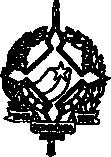 GOVERNO DO ESTADO DE RONDÔNIA GOVERNADORIADECRETO N°   1942DE   15DE  MARÇODE 1984,O GOVERNADOR DO ESTADO DE RONDÔNIA,   no uso de suas atribuições legais,DECRETA:Art. 1° - Fica alterada a Programação das Quotas Trimestrais no Orçamento Vigente da Policia Militar do Estado de Rondônia, estabelecida pelo Decreto n° 1.800 de 28 de dezembro de 1983, conforme discriminação:I TRIMESTREII TRIMESTREIII TRIMESTREIV TRIMESTRETOTAL:1.795.296.281,001.717.370.244,00424.471.637,00294.222.838,004.231.361.000,00Art. 2° data de sua publicação.- Este Decreto entrara em vigor naJANILENE VASCONCELOS DE MELOGovernadora em Exercício